CURRICULUM VITAE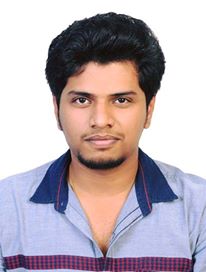 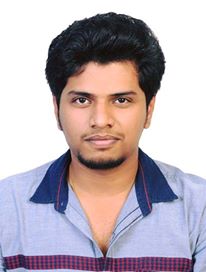    SIVA Siva.351592@2freemail.com 	 	 	 	 CAREER OBJECTIVE 	      To be part of a reputed establishment and contribute my best for its progress, with continuous learning and acquisition of new skills.PROFESSIONAL DEVELOPMENT 	 B.Tech ECERHCE,RHCSA,CCNA,CCNPCCNA CERTIFIED FROM MAY 2ND 2016PLATFORMS AND OPERATING SYSTEMS  Windows OS:       Windows –XP,7,8,10 Languages:          Basics of C, C++  Computer Skills:  MS Office (Word, Excel, PowerPoint) 	 EDUCATIONAL PROFILE 	 B.Tech Electronics and Communication (2011-2015) CGPA: 6.06 University: Kerala University College: Sree Budha college of Engineering, Alappuzha,keralaMAIN PROJECT: Title: AUTOMATIC RATION DISTRIBUTION SYSTEM USING GSM & RFIDHaving an online web-based systemRisk of data loss can be minimized effectivelyCan be extended to store user’s finger print for improved security     Institution: Sree Buddha college of Engineering, Alappuzha, kerala MINI PROJECT:Title: HEARING AIDInstitution: Sree Buddha college of Engineering, Alappuzha,kerala SKILLS AND STRENGTHS   Quick learner with grasping ability  Good team player  DECLARATION I here by declare the information furnished above is true to the best of my knowledge and belief. PROJECT